Mẫu số 01I. SƠ LƯỢC TIỂU SỬ BẢN THÂN1. Họ và tên:    NGÔ THỊ TRÚC GIANG			Nam, nữ: Nữ 2. Tên gọi khác (nếu có) . Không 3. Ngày, tháng, năm sinh:	01-05-1976 4. Nguyên quán: Xã Bình Thạnh Đông –Huyện Phú Tân –Tỉnh An Giang 5. Hộ khẩu thường trú: 295 đường Nguyễn Văn Linh- thị trấn Eatling - Huyện Cư Jút - Tỉnh Đăk Nông6. Dân tộc: Kinh 7. Nơi công tác: Trường trung học phổ thông Phan Chu Trinh- Huyện Cư Jút- Tỉnh Đăk Nông. 8. Chức vụ hiện tại: Tổ trưởng chuyên môn9. Trình độ đào tạo: Đại học                                             Chuyên ngành: Cử nhân vật lí 10. Học hàm, học vị:  Thạc sĩ 11. Ngạch lương đang hưởng:    V.07.05.15 	phụ cấp chức vụ (nếu có). 0, 25. 12. Năm vào ngành giáo dục: 	27-10-1997 13. Số năm trực tiếp giảng dạy: 22 năm ( hai mươi hai năm) công tác 14. Số năm công tác tại vùng khó khăn : Không 15. Địa chỉ liên hệ: Trường trung học phổ thông Phan Chu Trinh- Huyện Cư Jút -Tỉnh Đăk Nông.  16. Điện thoại nhà riêng: ……………………………            Di động: 0919400339 17. Quá trình công tác:18. Năm được phong tặng danh hiệu Nhà giáo Ưu tú: Chưa xét.II. NHỮNG THÀNH TÍCH ĐẠT ĐƯỢC ĐỐI CHIẾU VỚI TIÊU CHUẨN XÉT TẶNG1. Phẩm chất chính trị:Trung thành với Tổ quốc Việt Nam xã hội chủ nghĩa, chấp hành nghiêm các nguyên tắc tổ chức của Đảng; có ý chí phấn đấu, gương mẫu trong công tác; không né tránh trách nhiệm, có tinh thần trách nhiệm, hết sức mình làm tròn chức trách, nhiệm vụ được giao.Kiên định đối với đường lối của Đảng; Chấp hành nghiêm túc quan điểm, đường lối, nghị quyết của Đảng, chính sách và pháp luật của Nhà nước. Kiên quyết đấu tranh chống lại các biểu  hiện tiêu cực để bảo vệ quan điểm, đường lối, chính sách của Đảng và Nhà nước. Luôn có ý thức tuyên truyền, vận động người thân, gia đình và quần chúng nhân dân thực hiện tốt các chủ trương, chính sách pháp luật của Đảng và Nhà nước. Xác định ý thức tích cực, tự giác tự học, tự nâng cao kiến thức về lý luận chính trị và chuyên môn nghiệp vụ Nhận thức đúng đắn ý nghĩa, tầm quan trọng của lý luận và học tập lý luận chính trị; trau dồi, học tập chủ nghĩa Mác - Lênin, tư tưởng Hồ Chí Minh, chủ trương, đường lối, nghị quyết của Đảng, chính sách, pháp luật của Nhà nước.2. Đạo đức, lối sốngBản thân tôi luôn, tâm huyết, tận tụy với nghề, là tấm gương sáng, là nhà giáo mẫu mực, tiêu biểu, xuất sắc nhất có ảnh hưởng rộng rãi trong ngành và xã hội, được người học, đồng nghiệp và nhân dân kính trọng; đi đầu trong việc đổi mới phương pháp dạy học và kiểm tra, đánh giá, giảng dạy đạt chất lượng, hiệu quả cao. Giữ tác phong chuẩn mực, thực hiện nghiêm túc nội quy và thời gian làm việc, .Đối với nhiệm vụ được giao, tôi luôn cố gắng hoàn thành một cách hiệu quả nhất. Nộp các báo cáo đầy đủ, đúng quy định. Ý thức trách nhiệm cao, có tinh thần sáng tạo trong lao động, học tập, công tác.3. Tài năng sư phạm xuất sắc và công lao đối với sự nghiệp giáo dục (NGND khai từ năm được phong tặng danh hiệu Nhà giáo Ưu tú đến khi xét)a) Tài năng sư phạm:+ Đạt chuẩn về chuyên môn nghiệp vụ. Kiến thức chuyên môn vững vàng, có nghiệp vụ sư phạm đáp ứng được nhu cầu đổi mới căn bản và toàn diện về giáo dục trong thời đại mới. Tích cực tự học, tự rèn để nâng cao trình độ chuyên môn nghiệp vụ. + Thực hiện tốt các phong trào thi đua: “Dạy tốt - học tốt”; “Xây dựng trường học thân thiện, học sinh tích cực”; tích cực, chủ động tham gia cuộc thi “Dạy học tích hợp”, hướng dẫn học sinh tham gia cuộc thi “Sáng tạo khoa học kỹ thuật”.+ Chủ động ứng dụng công nghệ thông tin trong dạy học mang lại hiệu quả thiết thực và tích cực tự làm đồ dùng dạy học để phục vụ cho công tác giảng dạy, trong năm học 2018-2019 làm đồ dùng dạy học đạt giải nhì cấp trường.+ Công tác bồi dưỡng học sinh giỏi: Luôn là giáo viên nòng cốt trong công tác bồi dưỡng học sinh giỏi bộ môn vật lí hàng năm của trường. Và đạt được rất nhiều thành tích cao trong công tác bồi dưỡng học sinh giỏi ( 1 giải nhì, 2 giải ba học sinh giỏi 12 cấp tỉnh và nhiều giải khuyến khích; 1 giải nhất và 1 giải ba Casio 12 và nhiều giải khuyến khích.......) + Soạn bài chu đáo, phương pháp giảng dạy khoa học, sáng tạo … phù hợp với từng đối tượng học sinh theo hướng phát huy phẩm chất năng lực học sinh. Thường xuyên thay đổi phương pháp dạy học, điển hình như: phương pháp bàn tay nặn bột, phương pháp nhóm,phương pháp trạm ,góc....Ngoài ra còn sử dụng các tiết dạy liên môn hay nội môn.+ Hồ sơ chuyên môn đầy đủ, chất lượng các giờ  giảng chuyển biến rõ rệt. Thực hiện việc chấm trả bài học sinh theo đúng kế hoạch cá nhân và kế hoạch nhà trường. Cho điểm đúng qui chế, vào điểm đúng tiến độ. Không có hiện tượng bỏ giờ dạy, vào muộn, ra sớm các tiết học…	+ Thực hiện các tiết dạy thao giảng,hội giảng có sử dụng thiết bị dạy học đạt hiệu quả và tạo điều kiện cho giáo viên trong tổ dự giờ nhằm trao đổi chuyên môn lẫn nhau.+ Có kinh nghiệm trong công tác giảng dạy. Luôn hoàn thành tốt các công việc được giao. Hăng say và có ý thức trách nhiệm cao trong công việc. Biết vận dụng công nghệ thông tin trong giảng dạy.	+  Hướng dẫn học sinh NCKH đạt giải cấp tỉnh 4 lần ( thuộc các năm 2014-2015; 2015-2016; 2016-2017; 2018-2019) b) Sáng kiến, đề tài nghiên cứu khoa học, giáo trình, sách, bài báo, đào tạo thạc sĩ, tiến sĩ:- Sáng kiến, đề tài nghiên cứu khoa học Trong những sáng kiến, đề tài nghiên cứu khoa học trên đã có những đề tài sau được ứng dụng (thời gian, địa điểm):- Giáo trình, sách chuyên khảo: Không tham gia.- Bài báo khoa học đăng trên các tạp chí trong nước và quốc tế:Tên bài báo: Sử dụng bài  tập tình huống trong dạy học chương “ Động lực học chất điểm” Vật lí lớp 10 theo hướng phát triển năng lực giải quyết vấn đề.Tạp chí đăng: Tạp chí thiết bị giáo dục.Thời gian đăng: Số tháng 7 năm 2019.- Bồi dưỡng học sinh, sinh viên tài năng:	- Nguyễn Ngọc Anh Kiệt – HSG Vật lí quốc gia năm 2006 – 2007.- Giúp đỡ giáo viên trở thành giáo viên, giảng viên dạy giỏi:      + Giáo viên Trần Văn Tuyển đạt giáo viên dạy giỏi bộ môn Vật lí cấp tỉnh năm học 2006-2007      + Giáo viên Vương Xuân Trung đạt giáo viên dạy giỏi bộ môn Vật lí cấp tỉnh năm học 2009-2010      + Giáo viên Nguyễn Hồng Sơn đạt giáo viên dạy giỏi bộ môn Vật lí cấp tỉnh năm học 2016-2017      + Giáo viên Đỗ Như Trang đạt giáo viên dạy giỏi bộ môn Vật lí cấp tỉnh năm học 2016-2017       +Giáo viên  Nguyễn Thị Xuân Quỳnh đạt giáo viên dạy giỏi bộ môn Vật lí cấp tỉnh năm học 2016-2017c) Danh hiệu thi đua và hình thức khen thưởng được ghi nhận.- Số lần đạt danh hiệu Chiến sĩ thi đua: + Có 08 lần đạt danh hiệu Chiến sĩ thi đua cơ sở. + Có 01 lần đạt danh hiệu Chiến sĩ thi đua cấp tỉnh.- Các hình thức khen thưởng đã được ghi nhận (từ Bằng khen tỉnh, Bộ hoặc tương đương trở lên)d) Uy tín, ảnh hưởng của Nhà giáo đối với học sinh, sinh viên, đồng nghiệp, với ngành và xã hội:- Sống mẫu mực, chan hòa có uy tín với đồng nghiệp và học sinh- Luôn có tinh thần giúp đỡ bà con lối xóm tại địa phương. - Được công đoàn ngành giáo dục và đào tạo tỉnh Đăk Nông tặng danh hiệu “Giỏi việc trường – Đảm việc nhà”  giai đoạn 2010 – 2012 theo quyết định số 187 QĐ – CĐN ký ngày 13 tháng 8 năm 2013.đ) Đóng góp xây dựng đơn vị:	- Về chuyên môn:  Các đóng góp đã được nhà trường và các cấp ghi nhận ở các nội dung đã trình bày ở trên. Ngoài ra, bản thân tham gia tích cực vào tổ giáo viên cốt cán về chuyên môn của Huyện, của Tỉnh, có những chuyên đề dạy học báo cáo trước bộ môn, góp phần xây dựng chuyên môn nhà trường phát triển theo đúng tầm nhìn và chiến lược phát triển của nhà trường.	- Về tham gia các tổ chức chính trị và đoàn thể trong nhà trường.	Tham gia vào cấp ủy của chi bộ nhà trường, thường xuyên đóng góp các ý kiến xây dựng chi bộ trong sạch vững mạnh.	Tham gia vào các phong trào hoạt động do nhà trường và công đoàn tổ chức.  Thành tích của đơn vị trong 2 năm liền kề năm đề nghị:Năm học 2017 – 2018: trường đạt danh hiệu Tập thể Lao động tiến tiến.Năm học 2018 – 2019: trường đạt danh hiệu Tập thể Lao động tiến tiến.e) Kỷ luật (thời gian, hình thức, lý do): KhôngTôi cam kết chịu trách nhiệm trước pháp luật về tính xác thực của thông tin đã kê khai.SỞ GD&ĐT ĐĂK NÔNGTRƯỜNG THPT PHAN CHU TRINH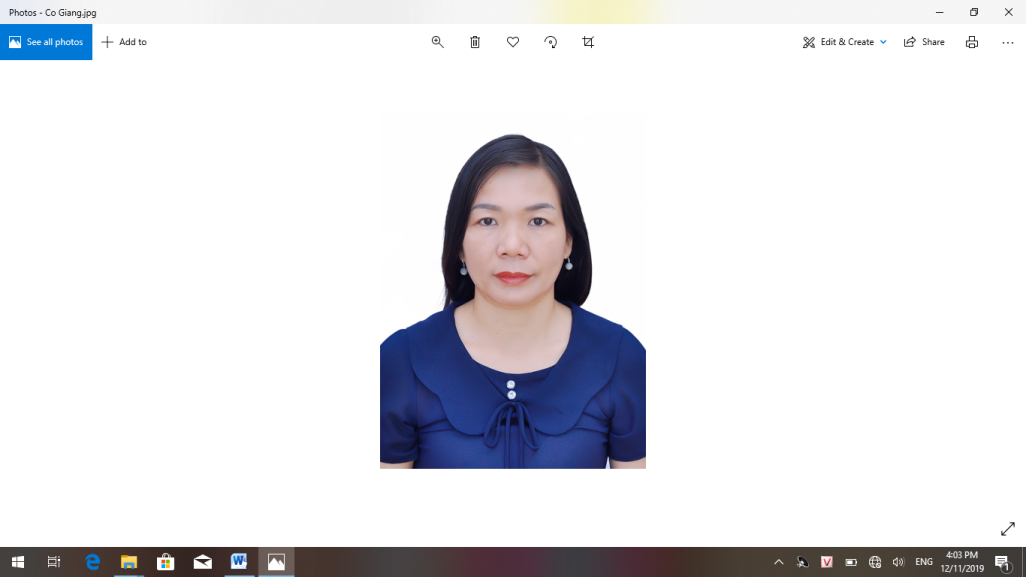 SỞ GD&ĐT ĐĂK NÔNGTRƯỜNG THPT PHAN CHU TRINHCỘNG HÒA XÃ HỘI CHỦ NGHĨA VIỆT NAM
Độc lập - Tự do - Hạnh phúc 
---------------CỘNG HÒA XÃ HỘI CHỦ NGHĨA VIỆT NAM
Độc lập - Tự do - Hạnh phúc 
---------------Ảnh mầu
4 x 6
(đóng dấu giáp lai)BẢN KHAI THÀNH TÍCH
ĐỀ NGHỊ XÉT TẶNG DANH HIỆU NHÀ GIÁO ƯU TÚBẢN KHAI THÀNH TÍCH
ĐỀ NGHỊ XÉT TẶNG DANH HIỆU NHÀ GIÁO ƯU TÚThời gianChức vụ, đơn vị công tácTừ tháng 10 năm 1997
đến tháng 09 năm 2006 Giáo viên Trường Trung Học Phổ Thông Cư Jút - Huyện Cư Jut- Tỉnh Đăk NôngTừ tháng 09 năm 2006
đến nay ( tháng 12 năm 2019) Giáo viên - Tổ trưởng chuyên môn Trường Trung Học Phổ Thông Phan Chu Trinh- Huyện Cư Jut- Tỉnh Đăk NôngTTTên sáng kiến, đề tài nghiên cứu khoa học (chủ trì)Cấp nghiệm thu, xếp loạiNăm nghiệm thu1.Mô hình vẽ thời gian và vòng tròn lượng giác SGDĐT TỈNH ĐĂK NÔNG loại C 2013 2.Một số dạng toán trong cơ học vật rắn SGDĐT TỈNH ĐĂK NÔNGLoại B 2015 3.Phát triển năng lực giải quyết vấn đề trong dạy học tích hợp chương “ dòng điện xoay chiều” môn vật lí 12 UBND TỈNH ĐĂK NÔNGLoại B  2018 4.Khai thác và sử dụng bài tập tình huống trong dạy học chương“ chất khí ” vật lí 10 UBND TỈNH ĐĂK NÔNGLoại B  2019TTTên sáng kiến, đề tài nghiên cứu khoa học (chủ trì)Thời gian áp dụng đề tàiĐịa điểm1.Mô hình vẽ thời gian và vòng tròn lượng giác 2012-2013Tại trường 2.Một số dạng toán trong cơ học vật rắn 2014-2015Ôn HSG3.Phát triển năng lực giải quyết vấn đề trong dạy học tích hợp chương “ dòng điện xoay chiều” môn vật lí 12 2017-2018Tại trường 4.Khai thác và sử dụng bài tập tình huống trong dạy học chương”chất khí “ vật lí 10 2018-2019Tại trườngTTNămDanh hiệuSố, ngày, tháng, năm quyết định công nhận danh hiệu; cơ quan ban hành quyết định1.2000-2001Giáo viên dạy giỏi cấp tỉnhSố: 02/ KT. Ngày 23/3/2001 của Sở Giáo dục và Đào tạo tỉnh Đăk Lăk.2.2010-2011Chiến sĩ thi đua cấp cơ sởSố: 549/ QĐ-SGD. Ngày 28/7/2011 của Sở Giáo dục và Đào tạo tỉnh Đăk Nông32011-2012Chiến sĩ thi đua cấp cơ sởSố: 635/QĐ-SGDĐT. Ngày 20/7/2012 của Sở Giáo dục và Đào tạo tỉnh Đăk Nông42012-2013Chiến sĩ thi đua cấp cơ sởSố: 1013/ QĐ-SGD. Ngày 26/7/2013 của Sở Giáo dục và Đào tạo tỉnh Đăk Nông52013-2014Chiến sĩ thi đua cấp cơ sởSố: 568/ QĐ-SGD. Ngày 18/7/2014 của Sở Giáo dục và Đào tạo tỉnh Đăk Nông62014-2015Chiến sĩ thi đua cấp cơ sởSố: 875/ QĐ-SGD. Ngày 28/7/2015 của Sở Giáo dục và Đào tạo tỉnh Đăk Nông72015-2016Chiến sĩ thi đua cấp cơ sởSố: 1914/ QĐ-SGD. Ngày 14/7/2016 của Sở Giáo dục và Đào tạo tỉnh Đăk Nông82017-2018Chiến sĩ thi đua cấp cơ sởSố: 607/ QĐ-SGD. Ngày 12/7/2018 của Sở Giáo dục và Đào tạo tỉnh Đăk Nông92018-2019Chiến sĩ thi đua cấp cơ sởSố: 972/ QĐ-SGD. Ngày 16/7/2019 của Sở Giáo dục và Đào tạo tỉnh Đăk Nông102014-2015Chiến sĩ thi đua cấp tỉnhSố: 1951/ QĐ-UBND. Ngày 02/12/2015 của Chủ Tịch Ủy Ban Nhân Dân Tỉnh Đăk NôngTTNămHình thức, nội dung khen thưởngSố, ngày, tháng, năm quyết định công nhận danh hiệu thi đua; cơ quan ban hành quyết định1.2007Bằng khen cấp tỉnh:Về việc đạt thành tích ôn thi học sinh giỏi quốc giaSố: 677/QĐ-BGDĐT, ngày 25/5/2007 của của Chủ Tịch Ủy Ban Nhân Dân Tỉnh Đăk Nông22014Bằng khen cấp bộ:Có thành tích xuất sắc trong quá trình xây dựng và phát triển nhà trường giai đoạn 1994-2014Số: 1949/QĐ-BGDĐT, ngày 30/5/2014 của Bộ trưởng Bộ Giáo dục và Đào tạo32018Bằng khen cấp bộVề việc “Đổi mới sáng tạo trong dạy và học” năm 2017-2018Số:3235/QĐ-BGDĐT, ngày 29/8/2018 của Bộ trưởng Bộ Giáo dục và Đào tạo42019Bằng khen cấp tỉnh:Hoàn thành xuất sắc nhiệm vụ hai năm liền từ năm 2017-2018 và 2018-2019Số: 1448/QĐ-UBND, ngày 28/8/2019 của Chủ Tịch Ủy Ban Nhân Dân Tỉnh Đăk Nông Xác nhận, đánh giá của đơn vị (16) Cư Jút, Ngày 10 tháng 12 năm 2019.
Người khai (ký tên)Ngô Thị Trúc Giang